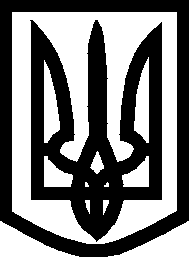 УКРАЇНА ВИКОНАВЧИЙ КОМІТЕТ МЕЛІТОПОЛЬСЬКОЇ МІСЬКОЇ РАДИЗапорізької області                                    Р О З П О Р Я Д Ж Е Н Н Яміського голови 09.11.2021			                                                                     № 383-рПро чергування та організацію роботи при погіршенні погодних умов, організацію зимового утримання доріг, дорожніх споруд,тротуарів міста в осінньо-зимовий період 2021-2022 роківКеруючись Законом України “Про місцеве самоврядування в Україні”,  відповідно до Закону України «Про дорожній рух», розпорядження міського голови від 28.10.2021 № 373-р «Про створення міського штабу щодо запобігання та ліквідації наслідків надзвичайних ситуацій у м. Мелітополі, пов’язаних з можливими несприятливими умовами осінньо-зимового  періоду 2021/2022 років», у зв’язку з погіршенням погодних умов в осінньо-зимовий період 2021-2022 років та з метою забезпечення безпеки дорожнього руху ЗОБОВ’ЯЗУЮ:Начальника управління з питань надзвичайних ситуацій виконавчого комітету Мелітопольської міської ради Запорізької області Ломницьку К.:1) після отримання відповідної інформації з метеорологічних та інших служб забезпечити  негайне інформування:заступника міського голови з питань діяльності виконавчих органів ради Щербакова О.;директора департаменту капітального будівництва та житлово-комунального господарства  Мелітопольської міської ради Запорізької області Репашевську В;першого заступника директора департаменту капітального будівництва та житлово-комунального господарства  Мелітопольської міської ради Запорізької області Хруща А.;директора КП «Чистота» Мелітопольської міської ради Запорізької області  Морозовського В.;2директора ТОВ «ПБК «АКВІ-БУД» Байрактара Ю.;директора ТОВ «КК «Шахтарська» Купрєєнка С.2) під час надходжень звернень до диспетчерів управління з питань надзвичайних ситуацій виконавчого комітету Мелітопольської міської ради Запорізької області стосовно вжиття необхідних заходів з ліквідації наслідків погіршення погодних умов терміново інформувати департамент капітального будівництва та житлово-комунального господарства  Мелітопольської міської ради Запорізької області через телефонний зв'язок, або через Telegram-канал «Благоустрій» з наступним підтвердженням отримання інформації.Директора КП «Чистота» Мелітопольської міської ради Запорізької області Морозовського В.:1) розробити та затвердити Паспорт утримання вулично-дорожньої мережі міста в зимовий період 2021-2022 років;2) забезпечити працездатність спеціалізованої техніки;3) забезпечити наявність ПММ у повному обсязі та їх резерв;4) забезпечити протиожеледну суміш у повному обсязі;5) організувати цілодобове чергування робітників з зимового утримання доріг, дорожніх споруд, тротуарів міста (відповідно до наказу директора департаменту капітального будівництва та житлово-комунального господарства  Мелітопольської міської ради Запорізької області);6) забезпечити першочергове виконання робіт на магістральних ділянках вулиць, на спусках-підйомах, перехрестях, пішохідних переходах, місцях концентрації ДТП (згідно з Паспортом готовності КП «Чистота» Мелітопольської міської ради Запорізької області до роботи в осінньо-зимовий період);7) про початок та подальшу обробку доріг відразу надавати інформацію через Telegram-канал «Благоустрій» з зазначенням назви дороги та техніки, яка працює, з наданням фотоматеріалів.Директора департаменту капітального будівництва та житлово-комунального господарства Мелітопольської міської ради Запорізької області  Репашевську В.:1) створити відповідний наказ про утримання вулично-дорожньої мережі міста у зимовий період 2021- 2022 років із зазначенням дати початку та кінця зимового утримання;2) наказом залучити до роботи в погіршені погодні умови комунальні підприємства міста, що мають відповідну спеціалізовану техніку та фахівців. Окремим листом попередити відповідні підрядні організації щодо можливого їх залучення до роботи з ліквідації наслідків погодних умов на договірних засадах.Рекомендувати директорам ТОВ «ПБК «АКВІ-БУД» Байрактару Ю., ТОВ «КК «Шахтарська» Купрєєнку С.:1) організувати цілодобове чергування робітників з механізованого та ручного прибирання снігу;32) забезпечити першочергове розчищення від снігу внутрішньоквартальні проїзди та тротуари;3) прибирати від снігу тротуари до 06:00 щоденно, та обробляти протиожеледною сумішшю  двори житлових будинків;4) інформацію про початок та подальшу розчистку проїздів та тротуарів негайно надавати через Telegram-канал «Благоустрій» з зазначенням адреси (адресів), з наданням фотоматеріалів.Директора КП «Водоканал» Мелітопольської міської ради Запорізької області   Немченка С., директора КП «Мелітополькомунтранс» Мелітопольської міської ради Запорізької області   Єрмоленка Д.:1) забезпечити безперебійне надання відповідної спеціалізованої техніки за особистим дорученням директора (заступників директора) департаменту капітального будівництва та житлово-комунального господарства Мелітопольської міської ради Запорізької області;2) надавати техніку в справному стані із забезпеченням ПММ та відповідних машиністів;3) отримувати інформацію про час роботи та дислокацію ліквідації наслідків погодних умов безпосередньо в департаменті капітального будівництва та житлово-комунального господарства Мелітопольської міської ради Запорізької області.Керівникам соціально-побутової сфери міста (закладів охорони здоров’я, учбових закладів та інших) забезпечити наявність прибиральників від снігу.Начальника управління з питань надзвичайних ситуацій виконавчого комітету Мелітопольської міської ради Запорізької області Ломницьку К.  щоденно надавати інформацію про погіршення погодних умов через Telegram-канал «Благоустрій». Контроль за виконанням цього розпорядження покласти на заступника міського голови з питань діяльності виконавчих органів ради Щербакова О.Мелітопольський міський голова                                          Іван ФЕДОРОВ 